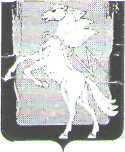 СОБРАНИЕ ДЕПУТАТОВ СОСНОВСКОГО МУНИЦИПАЛЬНОГО РАЙОНАтретьего созываРЕШЕНИЕОт 21.06. 2006г. № 264О внесении изменений и дополнений в Устав Сосновского муниципального районаВ связи с вступлением в силу федерального закона от 31.12.2005 г. № 199 - ФЗ «О внесении изменений в отдельные законодательные акты Российской Федерации в связи с совершенствованием разграничения полномочий», с принятием Закона Челябинской области «О внесении изменений в законы Челябинской области», «О статусе и границах Челябинского городского округа», «О статусе и границах Сосновского муниципального района, городского и сельских поселений в его составе» от 25.08.2005 г. № 391 -30 и Постановления Законодательного Собрания Челябинской области от 25.08.2005 г. № 1797 «О преобразовании рабочего поселка Полетаево Сосновского района Челябинской области», а также требований статьи 272 Бюджетного Кодекса Российской Федерации Собрание депутатов Сосновского муниципального района третьего созыва РЕШАЕТ:1. Внести в Устав Сосновского муниципального района следующие изменения и дополнения:1.1.	По всему тексту  Устава слова  «городское поселение»  заменить  словами  «сельское поселение»;Пункт 10 части 1 статьи 5 признать утратившим силу;Пункт 19 части 1 статьи 5 изложить в следующей редакции: «организация библиотечного
обслуживания     населения     межпоселенческими     библиотеками,    комплектование     их библиотечных фондов»;Часть 1 статьи 5 дополнить пунктами 19.1; 19.2 следующего содержания:«19.1. Создание условий для обеспечения поселений, входящих в состав муниципального района, услугами по организации досуга и услугами организации культуры»;«19.2. Создание условий для развития местного традиционного народного художественного творчества в поселениях, входящих в состав муниципального района».1.5.	Пункты 25, 26 части 1 статьи 5 читать в следующей редакции:«25) Создание условий для развития сельскохозяйственного производства в поселениях. расширения рынка сельскохозяйственной продукции, сырья и продовольствия»;«26) Обеспечение условий для развития на территории муниципального района физической культуры и массового спорта, организация проведения официальных физкультурно-оздоровительных и спортивных мероприятий муниципального района»;Часть 1 статьи 5 дополнить пунктом 26.1 следующего содержания: « 26.1. Организация и
осуществление мероприятий межпоселенческого характера по работе с детьми и молодежью»;Пункт 3 статьи 26 изложить в следующей редакции» « 3) Глава муниципального района
вступает в должность в десятидневный срок после официального сообщения об избрании в
торжественной обстановке»;Статью 26 дополнить пунктом 3.1. следующего содержания: «3.1. Полномочия прежнего
Главы муниципального  района прекращаются с момента вступления  в должность вновь
избранного Главы»;1.9.	Пункт   22   части   1   статьи   32   изложить   в   следующей   редакции:   «22)Организация библиотечного обслуживания населения  межпоселенческими библиотеками, комплектование их библиотечных фондов»;1.10.	Часть   1   статьи 32 дополнить пунктами 26.1.; 26.2. следующего содержания:«26.1) создание   условий    для    развития   сельскохозяйственного    производства   в   поселениях, расширения рынка сельскохозяйственной продукции, сырья и продовольствия»;«26.2) обеспечение условий для развития на территории муниципального района физической культуры и массового спорта, организация проведения официальных физкультурно-оздоровительных и спортивных мероприятий муниципального района»;Статью 15 дополнить подпунктом 4 пункта 1 следующего содержания: « Контрольно-
счетная палата Сосновского муниципального района - контрольный орган муниципального
района»;Пункт 1 статьи 16 дополнить подпунктом 3 следующего содержания: « 3) Председатель
контрольно-счетной   палаты   Сосновского   муниципального   района   -  должностное   лицо местного самоуправления Сосновского муниципального района, наделенное полномочиями  по организации деятельности контрольного органа муниципального района»;Устав дополнить главой 7 -1 : «Иные органы местного самоуправления»;1.14.	Включить в главу 7-1 статью 33-1 «Контрольный орган муниципального района»
следующего содержания:«1. Контрольным органом Сосновского муниципального района является контрольно - счетная палата.2.	Контрольно-счетная палата осуществляет:1)	контроль за исполнением бюджета Сосновского муниципального района, соблюдением
установленного    порядка    подготовки    и    рассмотрения    проекта    бюджета    Сосновского муниципального района, отчета об его исполнении;2)	контроль   за   соблюдением   установленного   порядка   управления    и   распоряжения имуществом, находящимся в муниципальной собственности;3)	контроль за соблюдением законодательства Российской Федерации и иных нормативных
правовых   актов   Российской   Федерации   о   размещении   заказов   на   поставки   товаров, выполнение работ, оказание услуг для муниципальных нужд.3.	Контрольно - счетная палата Сосновского муниципального района формируется Собранием
депутатов путем принятия решения о создании контрольно-счетной палаты Сосновского
муниципального района, утверждение Положения о контрольно-счетной палате Сосновского
муниципального района. Собрание депутатов определяет членов контрольно-счетной палаты.4.	Руководство     контрольно-счетной     палаты     Сосновского     муниципального     района осуществляет - Председатель контрольно-счетной палаты.5.	Председатель   контрольно   -   счетной   палаты   Сосновского   муниципального   района назначается   на  должность   Собранием  депутатов.   Кандидат  на  должность  председателя считается назначенным, если за его кандидатуру проголосовало большинство от установленной численности депутатов Собрания депутатов.По   вопросам,   отнесенным   к   полномочиям   контрольно-счетной   палаты,   Председатель принимает распоряжения и приказы.Контрольно-счетная    палата    наделяется    правами    юридического    лица    и    подлежит государственной регистрации в порядке, установленном федеральным законом.8.	Расходы на обеспечение деятельности контрольно-счетной палаты предусматриваются в
бюджете   муниципального   района   отдельной   строкой   в   соответствии   с   классификацией расходов бюджетов Российской Федерации.9.	Результаты     проверок,     осуществляющих     контрольно-счетной     палатой, подлежат опубликованию (обнародованию).10.	Органы местного самоуправления и должностные лица местного самоуправления обязаны
представлять в  контрольно-счетную  палату  Сосновского  муниципального района по  ее требованию  необходимую   информацию   и  документы  по   вопросам,  относящимся   к   их компетенции».1.15. Пункты 1.1. - 1.10. настоящего решения вступают в силу после государственной регистрации и опубликования в газете «Сосновская Нива».1.26. пункты 1.11. - 1.14. настоящего решения вступают в силу в соответствии со статьей 44 Федерального закона от 06.10.2003 года № 131-ФЗ «Об общих принципах организации местного самоуправления в Российской Федерации».Председатель районногоСобрания депутатов                                                           Г.М. Шихалева